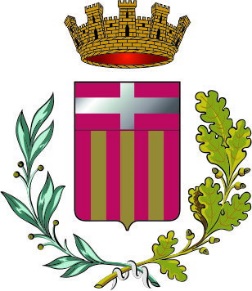 CITTA’ DI BUSCAProvincia di CuneoVia Cavour, 28 – 12022 BUSCAOGGETTO: ESUMAZIONE ORDINARIA di iniziativa Comunale per manutenzione e decoro (scadenza dei termini concessori)		        CIMITERO CASTELLETTO DI BUSCA		Si invitano i parenti, gli aventi causa o chiunque altro abbia titolo dell’area interessata dal provvedimento, a volersi presentare (o contattare telefonicamente) entro il giorno 30 NOVEMBRE 2022 presso l’Ufficio Tecnico Comunale di Busca in orario di apertura al pubblico previo appuntamento telefonico.Nel caso in cui nessun familiare e/o avente titolo si presenti all’Ufficio Tecnico Comunale entro tale data, l’Amministrazione Comunale provvederà alla riduzione dei resti nell’Ossario Comunale del Cimitero di Castelletto di Busca (indicativamente, in base alle condizioni meteorologiche, nel periodo Gennaio/Marzo 2023).		Busca, 20/10/2022            					 IL SINDACO								                                           GALLO Dott. Marco